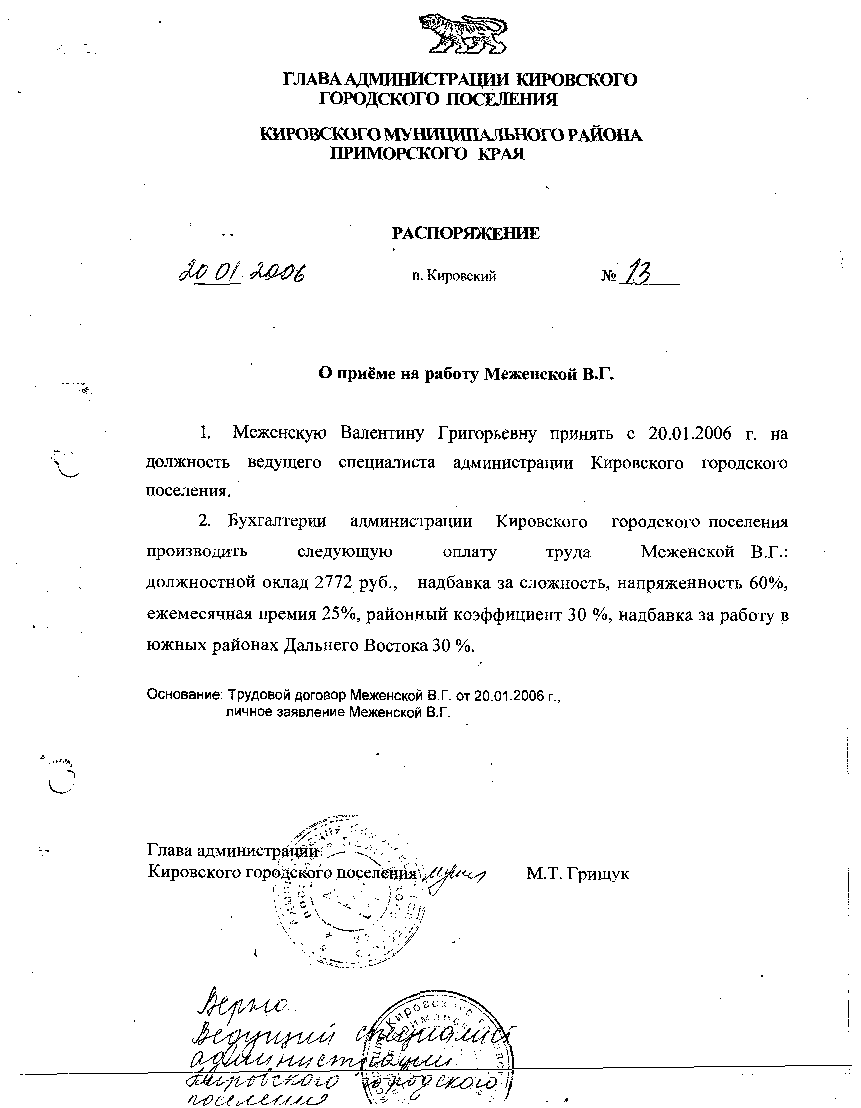 АДМИНИСТРАЦИЯ КИРОВСКОГО ГОРОДСКОГО ПОСЕЛЕНИЯПОСТАНОВЛЕНИЕ       от 14.12.2018 г.                            пгт. Кировский                          № 600 Об утверждении плана (программы) финансово-хозяйственной деятельности и отчетности муниципального унитарного предприятия «Кировские очистные сооружения» на 2019 годВ соответствии с подпунктами 3 и 12 пункта 1 статьи 20, пунктом 3 статьи 26 Федерального закона от 14 ноября 2002 года № 161-ФЗ «О государственных и муниципальных унитарных предприятиях», руководствуясь Федеральным законом от 06.10.2003 года № 131–ФЗ «Об общих принципах организации местного самоуправления в Российской Федерации», постановление администрации Кировского городского поселения от 15.09.2017г. № 637 «Об утверждении Порядка составления, утверждения, установление показателей планов (программы) финансово-хозяйственной деятельности и отчетности муниципальных унитарных предприятий, учредителем которых является администрация Кировского городского поселения», Уставом Кировского городского поселения от 17.08.2005г. №5 (в редакции изменений, внесенных решением муниципального комитета Кировского городского поселения от 20.04.2018 г. № 327) , в целях повышения эффективности работы муниципальных унитарных предприятий, учредителем которых является Администрация Кировского городского поселения, и усиления контроля за их деятельностью, ПОСТАНОВЛЯЕТ:1. Утвердить план (программу) финансово-хозяйственной деятельности и отчетности муниципального унитарного предприятия «Кировские очистные сооружения» на 2019 год (прилагается).2. Опубликовать настоящее постановление на официальном сайте Администрация Кировского городского поселения http://www.primorsky-kgp.ru3.  Настоящее постановление вступает в силу с момента его опубликования.4.  Контроль за выполнением настоящего постановления оставляю за собой.Глава Кировского городского поселения-глава администрацииКировского городского поселения                                                С.А. Лозовских«УТВЕРЖДАЮ»Глава администрации Кировского городского поселения	С.А. Лозовских                      « 14 » декабря 2018    г.ПЛАН   финансово-хозяйственной деятельности муниципального унитарного     предприятия «Кировские очистные сооружения»на 2019 годРаздел 1. Сведения о предприятииРаздел 2. Основные показатели финансово-хозяйственнойдеятельности муниципального унитарного предприятия« КИРОС» на 2019год           (наименование предприятия)Раздел. 3 Информация о тарифных (ценовых) условиях деятельности предприятияна 2019	год* Указывается либо метод установления тарифа (цены): экономической обоснованности расходов, индексации тарифов (цен), предельных тарифов (цен); либо правовое обоснование (вид, дата, № правового акта (в случае государственного регулирования цен (тарифов)); дата, № решения ТГД; протокола общего собрания собственников, протокола заседания конкурсной комиссии и т.д.)Раздел 4. Численность работников и фонд оплаты трудаРаздел 5. Платежи в бюджеты и внебюджетные фондымуниципального унитарного предприятиятыс. руб.Раздел 6. Целевое финансирование и поступления из бюджетов различных уровней тыс. руб.Раздел 7. Участие в муниципальных, областных, федеральных целевых программах тыс. руб.Раздел 8. Мероприятия по развитию муниципального унитарного предприятия<*> Разделы плана могут быть дополненыРуководитель МУП  _____________________________       Ф.В.ПузиковГлавный бухгалтер МУП _________________________      Л.М.ОкуневаЭкономист МУП ________________________________      О.В.НикеенкоСОГЛАСОВАНОРуководитель курирующего органа Администрации   Руководитель структурного подразделения АдминистрацииРуководитель структурного подразделения Администрации_______________________________________________________________________________________Полное наименование предприятия в соответствии с уставомМуниципальное унитарное предприятие «Кировские очистные сооружения»Дата и номер государственной регистрации предприятия18.09.2013 ОГРН 1132507000350Регистрирующий органМИФНС №7 по Приморскому краюИНН2516001636/251601001Код по ОКНОКод по ОКВЭД90.00.1Место нахожденияП. Кировский ул. Колхозная, 57Адреса филиалов и структурных подразделений (при наличии)Телефон8(42354) 21853Факс8(42354) 21853Адрес электронной почтыmupvodservis@yandex.ruФ.И.О. руководителя предприятияПузиков Фёдор ВладимировичКонтактный телефон8(42354) 21853Срок действия трудового договора с руководителем (начало-окончание)04.06.2018Образование руководителя предприятияВысшееНаименование локальных нормативных актов, регулирующего трудовые отношения (коллективный договор, правила внутреннего трудового распорядка, положение об оплате труда, положение о материальном стимулировании и др.)Коллективный договор, правила внутреннего трудового распорядка, положение об оплате труда, положен. о материальном стмулировании.Ф.И.О. главного бухгалтераОкунева Л.М.Срок действия трудового договора с главным бухгалтером (начало-окончание)01.10.2013Контактный телефон8(42354) 21853Наименование показателейГод Год Год Год Год Год Год Год Год Год Год Год Год Год Год Год Год Наименование показателейОтчетный год 2018Отчетный год 2018Планируемый год  2019Планируемый год  2019Планируемый год  2019Планируемый год  2019Планируемый год  2019Планируемый год  2019Планируемый год  2019Планируемый год  2019Планируемый год  2019Планируемый год  2019Планируемый год  2019Планируемый год  2019Планируемый год  2019Планируемый год  2019Планируемый год  2019Наименование показателейОтчетный год 2018Отчетный год 2018IIIIIIIIIIIIIIIIIIIVIVIVИтогоИтогоИтого122333444555666777Производственная программаПроизводственная программаПроизводственная программаПроизводственная программаПроизводственная программаПроизводственная программаПроизводственная программаПроизводственная программаПроизводственная программаПроизводственная программаПроизводственная программаПроизводственная программаПроизводственная программаПроизводственная программаПроизводственная программаПроизводственная программаПроизводственная программаПроизводственная программаПоказатели объемов производства товаров, работ, услуг в натуральном выражении(перечислить по каждому показателю), ед. изм.(перечислить по каждому показателю), ед. изм.Финансовые показателиФинансовые показателиФинансовые показателиФинансовые показателиФинансовые показателиФинансовые показателиФинансовые показателиФинансовые показателиФинансовые показателиФинансовые показателиФинансовые показателиФинансовые показателиФинансовые показателиФинансовые показателиФинансовые показателиФинансовые показателиФинансовые показателиФинансовые показателиФинансовые показателиФинансовые показателиИ/ДоходыИ/Доходы8465846584652225222522252225222522252225222522252225222522258900890089001. Выручка от реализации товаров, работ, услуг (без налога на добавленную стоимость и акцизов), тыс. руб.1. Выручка от реализации товаров, работ, услуг (без налога на добавленную стоимость и акцизов), тыс. руб.846584658465222522252225222522252225222522252225222522252225890089008900в том числе по видам деятельности: (по основным видам деятельности, от прочей коммерческой деятельности, прочие доходы, прочие проценты к получению, доходы от участия в других организациях);в том числе по видам деятельности: (по основным видам деятельности, от прочей коммерческой деятельности, прочие доходы, прочие проценты к получению, доходы от участия в других организациях);- (перечислить) Ш, Расходы- (перечислить) Ш, Расходы7680 7680 7680 2087208720872087208720872087208720872089208920898350835083501 Себестоимость проданных товаров, работ, услуг, тыс. руб.1 Себестоимость проданных товаров, работ, услуг, тыс. руб.В том числе по видам деятельности (по основным видам деятельности, от прочей коммерческой деятельности)В том числе по видам деятельности (по основным видам деятельности, от прочей коммерческой деятельности)- (перечислить)- (перечислить)в том числе по элементам затрат:в том числе по элементам затрат:1.1. Материальные затраты1.1. Материальные затраты- товары для перепродажи- товары для перепродажи- сырье, материал, комплектующие и т.п.- сырье, материал, комплектующие и т.п.684684684203203203203203203203203203203203203812812812- работы и услуги производственного характера, в том числе:- работы и услуги производственного характера, в том числе:транспортные услуги сторонних организаций и т.п.транспортные услуги сторонних организаций и т.п.ремонт основных производственных фондовремонт основных производственных фондовпрочие работы и услуги производственного характерапрочие работы и услуги производственного характера- эксплуатационные расходы:- эксплуатационные расходы:Электроэнергия  (948,850 КИРОС)Электроэнергия  (948,850 КИРОС)120012001200237237237237237237237237237238238238949949949теплоснабжениетеплоснабжение0 0 0 000водоснабжение и канализацияводоснабжение и канализацияГСМГСМпрочие эксплуатационные расходыпрочие эксплуатационные расходы1.2. Затраты на оплату труда, в том числе:1.2. Затраты на оплату труда, в том числе:административно -управленческого персоналаадминистративно -управленческого персоналавспомогательного персоналавспомогательного персоналаработников основного персоналаработников основного персонала1.3. Начисления на выплаты по оплате труда, в том числе:1.3. Начисления на выплаты по оплате труда, в том числе:административно -управленческого персоналаадминистративно -управленческого персоналавспомогательного персоналавспомогательного персоналаработников основного персоналаработников основного персонала1.4. Амортизационные отчисления1.4. Амортизационные отчисления1.5. Прочие затраты1.5. Прочие затраты- организационно - хозяйственные расходы, в том числе:- организационно - хозяйственные расходы, в том числе:подготовка и переподготовка кадровподготовка и переподготовка кадровкомандировочные расходыкомандировочные расходыпредставительские расходыпредставительские расходырасходы по обслуживанию оборудования, оргтехники транспортарасходы по обслуживанию оборудования, оргтехники транспортаоплата услуги связи (сотовая, городская и т.п.)оплата услуги связи (сотовая, городская и т.п.)000000оплата охранных услугоплата охранных услугоплата рекламных услугоплата рекламных услугинформационное обслуживание (периодическая печать, программное обеспечение и т.п.)информационное обслуживание (периодическая печать, программное обеспечение и т.п.)канцелярия и хозяйственные расходы прочиеканцелярия и хозяйственные расходы прочиеорганизационно - хозяйственные расходы- налоги и сборы, относимые на себестоимость, в том числе:налог на землюналог на загрязнение на окружающую среду14136363636363636144144налог на добычу полезных ископаемыхпрочие налоги и сборы, относимые на себестоимость (перечислить)- расходы на обязательное и добровольное страхование имущества- аудиторские услуги- арендные платежи (здания, помещения, лизинг за прочие основные фонды)- прочие расходы, относимые на себестоимость (перечислить) транспортировка стоков38711017101710171017101710201020407140712. Прочие расходы, тыс. руб.в том числе по видам деятельности: (по основным видам деятельности, от прочей коммерческой деятельности, прочие доходы, проценты к получению, доходы от участия в других организациях):- (перечислить)в том числе2.1. Расходы, связанные с движением основных средств2.2. Расходы, связанные с движением нематериальных активов2.3. Расходы, связанные с движением запасов2.4. налоги и сборы, которые уплачиваются за счет финансовых результатов (перечислить)2.5. Расходы, связанные с оплатой услуг, оказываемых кредитными организациями2.6. Пени, штрафы, неустойки за нарушение условий договоров2.7. Убытки прошлых лет, признанные в отчетном году2.8. Суммы дебиторской задолженности, по которой истек срок исковой давности, других долгов нереальных для взыскания2.9. Прочие расходы (транспортировка стоков)3. Проценты к уплате№ п/пПеречень услуг (товаров, работ)Категория потребителей услуг предприятия (физических, юридических лиц)Метод установления тарифа (цены)*Единица измеренияЦена (тариф), руб.Основные виды деятельностиОсновные виды деятельностиОсновные виды деятельностиОсновные виды деятельностиОсновные виды деятельностиОсновные виды деятельностиУслугиУслугиУслугиУслугиУслугиУслуги1.2.ТоварыТоварыТоварыТоварыТоварыТовары1.2.РаботыРаботыРаботыРаботыРаботыРаботы1.2.Иные виды деятельностиИные виды деятельностиИные виды деятельностиИные виды деятельностиИные виды деятельностиИные виды деятельностиУслугиУслугиУслугиУслугиУслугиУслуги1.2.ТоварыТоварыТоварыТоварыТоварыТовары1.2.РаботыРаботыРаботыРаботыРаботыРаботы1.2.Наименование показателейГодГодГодГодГодГодОтчетный годПланируемый год 2019Планируемый год 2019Планируемый год 2019Планируемый год 2019Планируемый год 2019IIIIIIIVИТОГО12345671. Среднесписочная численность работников всего, чел111111в том числе:административно-управленческий персонал111111работники основного производствасовместители и работающие по договорам гражданско-правового характера2. Фонд оплаты труда, всего, руб.в том числе:фонд заработной платывыплаты социального характера3. Среднемесячный полный доход руководителяиз него: заработная плата (без выплат за счет    прибыли)в том числе премиипремии, выплаты социального характера, производимые за счет прибыли (фонда потребления)4. Среднемесячный полный доход административно-управленческого персонала (руб.)из него: заработная плата (без выплат за счет   прибыли)премии, выплаты социального характера, производимые за счет прибыли (фонда потребления)5. Среднемесячный полный доход работников основного производства (руб.)из него: заработная плата (без выплат за счет    прибыли)премии, выплаты социального характера, производимые за счет прибыли (фонда потребления)6. Среднемесячная заработная плата на предприятии (руб.)7. Средний процент повышения оплаты труда работников предприятия с начала годаНаименование показателейГодГодГодГодГодГодНаименование показателейОтчетныйГод2018Планируемый год2019Планируемый год2019Планируемый год2019Планируемый год2019Планируемый год2019Наименование показателейОтчетныйГод2018IIIIIIIVИтого12345671. Налог на добавленную стоимость2. Налог на прибыль3. Налог на имущество4. Единый социальный налог5. Единый налог взимаемый в связи с упрощенной системой налогообложения1211286. Единый налог на вмененный доход для отдельных видов деятельности7. Земельный налог8. Налог на доходы физических лиц9. Платежи за пользование природными ресурсами10. Единый социальный налогв том числе: пенсионный фондсоциальное страхованиемедицинское страхование11. Другие платежи (раздельно по каждому виду платежа):ИТОГО:в том числе: Федеральный бюджетКраевой бюджетМестный бюджетВнебюджетные фондыНаименование показателейГодГодНаименование показателейПолучено в отчетном году (факт)Потребность предприятия в планируемом году (оценка)1231. Целевые поступления из бюджетов всех уровней, в том числе:1.1. федерального бюджета, всегов том числе по видам поступлений:1.2. бюджета Приморского края, всего:в том числе по видам поступлений1.3. местного бюджета, всегов том числе по видам поступлений2. Другие поступления, всего:в том числе по видам поступленийИтого:Наименование программы, основные мероприятия финансируемые в рамках программыИсточники финансированияИсточники финансированияИсточники финансированияИсточники финансированияФинансированФинансированнеНаименование программы, основные мероприятия финансируемые в рамках программыФедеральный бюджетБюджет Приморского краяМестный бюджетПрочие источники (указать источник)ФинансированФинансированНаименование программы, основные мероприятия финансируемые в рамках программыФедеральный бюджетБюджет Приморского краяМестный бюджетПрочие источники (указать источник)Предусмотрено программой на весь период реализацииПредусмотрено программой на планируемый годПредполагаемое финансирование123456781. (программа 1)1.1. (мероприятие 1)1.2. (мероприятие 2)2. (программа 2)2.1. (мероприятие 1)2.2. (мероприятие 2Мероприятия<*>Источник финансированияСумма затрат, тыс. руб.Ожидаемый эффект от реализации мероприятияГод 2019Год 2019Год 2019Год 2019Мероприятия<*>Источник финансированияСумма затрат, тыс. руб.Ожидаемый эффект от реализации мероприятияI квII квIII квIVкв123456781. Производственная сфера1.1. Развитие (обновление) материально-технической базыв том числе: 1.1.1. (мероприятие 1)1.1.2. (мероприятие 2)1.2. Повышение квалификации кадровв том числе: 1.2.1.1.2.2.1.3 .Научно-исследовательские работы и информационное обеспечение1.3.11.3.2ИТОГО по разделу 1в том числе за счет источников: фонда накопленияамортизациязаймы (кредиты)средства местного бюджетапрочие источники2. Непроизводственная сфера2.1.2.2.ИТОГО по разделу 2в том числе за счет источников: фонда накопленияамортизациязаймы (кредиты)средства местного бюджетапрочие источникиИТОГО по всем мероприятиямв том числе за счет источников: фонда накопленияамортизациязаймы (кредиты)средства местного бюджетапрочие источники